EDIDIONG IME- ESSIEN17/SCI01/041CSC 302 (Assignment 2)1.With the aid of a schema distinguish between a modular and an object oriented programming paradigm.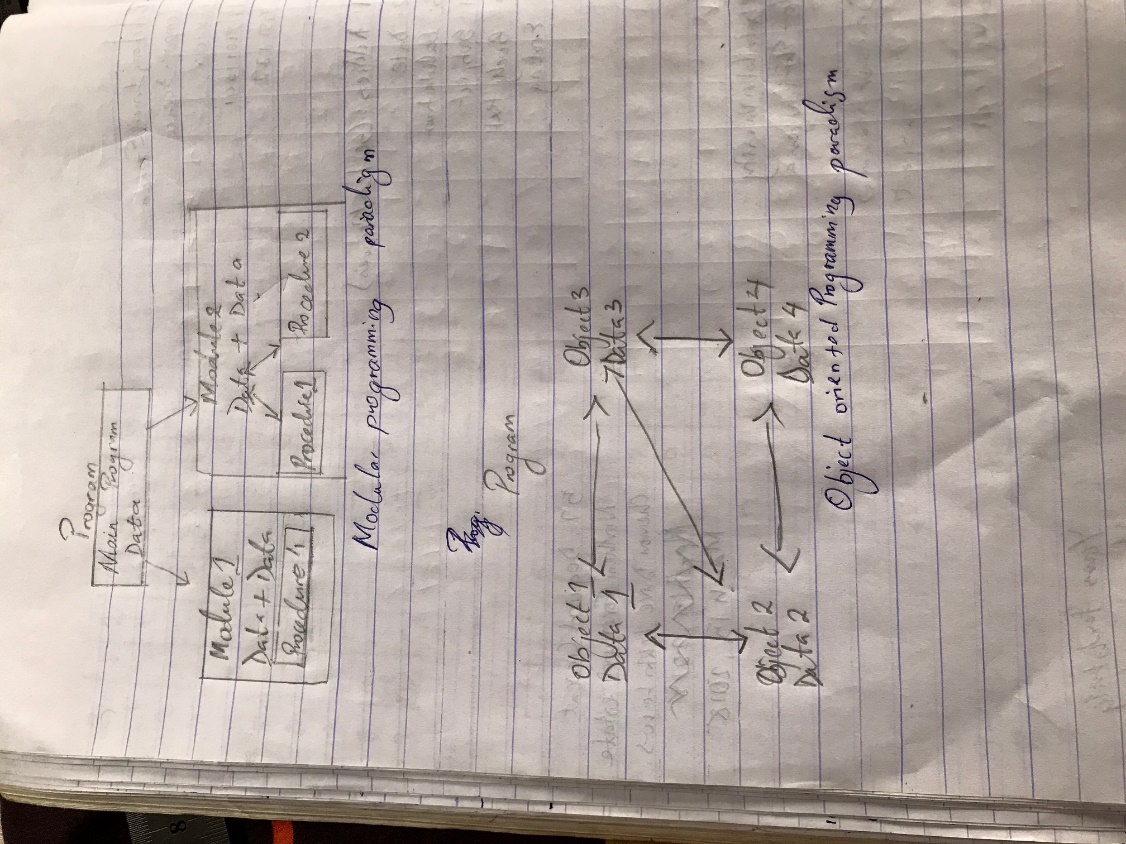 2. Use this schema to illustrate the modifications  required to translate an airline reservation program from a modular to an object oriented design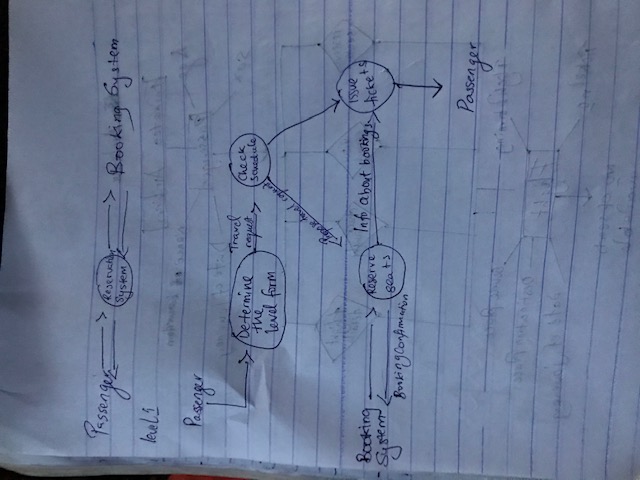 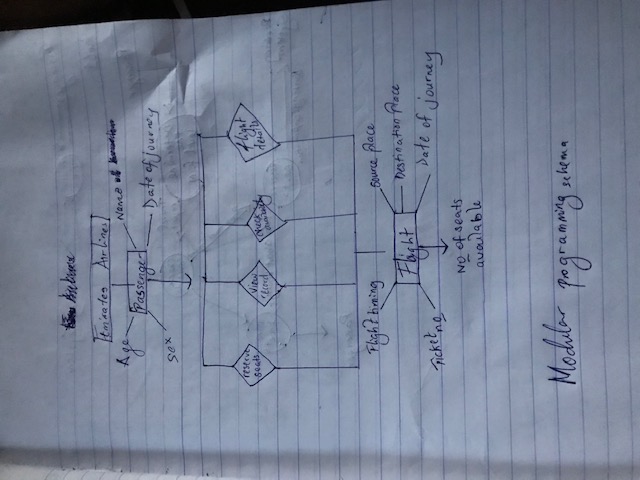 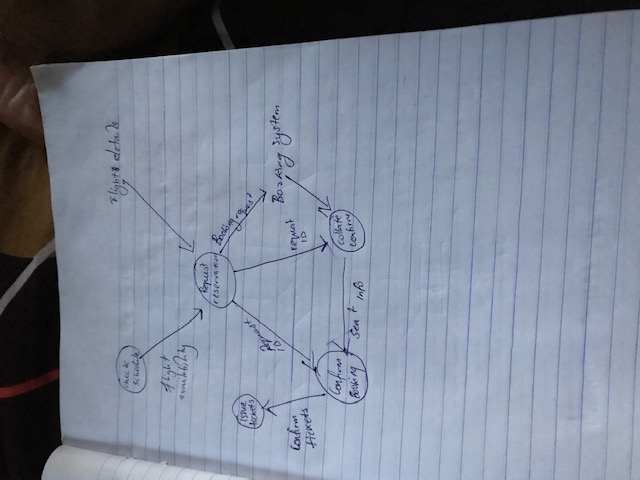 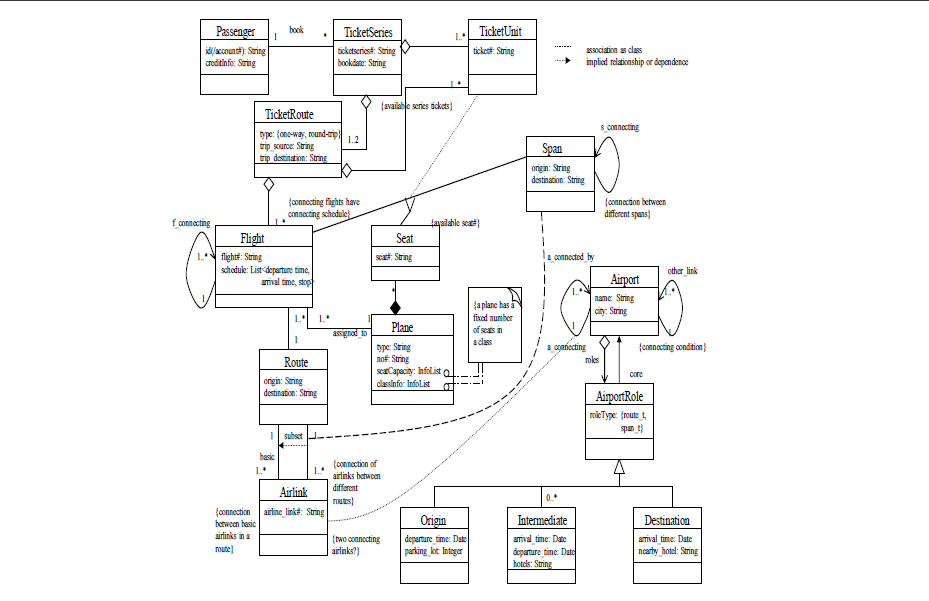 